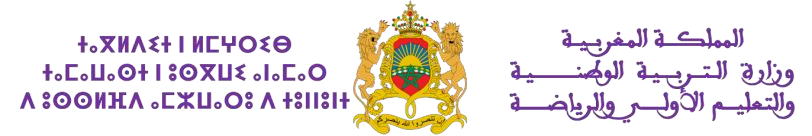 :األكاديمية الجهوية:املديرية اإلقليمية:املؤسسة التعليمية رشوع الوحدة م ت الكتا   يب التعبالتطبيقات الكتابيةاإلمالءوالتحويل الرصفال رتاكيبالمس رتسلة القراءةالوظيفية والشعرية القراءةالشف   يه التواصلالمجالاألسبوعتقويم تشخي    يص ودعم استدرا  يكتقويم تشخي    يص ودعم استدرا  يكتقويم تشخي    يص ودعم استدرا  يكتقويم تشخي    يص ودعم استدرا  يكتقويم تشخي    يص ودعم استدرا  يكتقويم تشخي    يص ودعم استدرا  يكتقويم تشخي    يص ودعم استدرا  يكتقويم تشخي    يص ودعم استدرا  يكتقويم تشخي    يص ودعم استدرا  يكتقويم تشخي    يص ودعم استدرا  يك1بطاقة تعرف إعدادنص رسدي تلخيصكتابية حول تطبيقاتالمربوطة التاء والمبسوطةوالمزيد المجرداإلسمية: أنواع  ت الجملة الخالعلم المغر   يب ىمريم ترفع المتجمد القطب يف ثلوجمغر   يب  ى يف ناسا يشء مستحيل ال ر2بطاقة تعرف إعدادنص رسدي تلخيصكتابية حول تطبيقاتالمربوطة التاء والمبسوطةوالمزيد المجرداإلسمية: أنواع  ت الجملة الخالعلم المغر   يب ىمريم ترفع المتجمد القطب يف ثلوجحفريات من المغرب عالم يشء مستحيل ال ر3يب أو مغربية من بمغرالظواهر اللغوية مختلفالعلم المغر   يب ىمريم ترفع المتجمد القطب يف ثلوجحفريات من المغرب عالم3يب أو مغربية من بمغرالظواهر اللغوية مختلفالعلم المغر   يب ىمريم ترفع المتجمد القطب يف ثلوجمسار امرأة4مغاربة العالمالمكتسبةالعلم المغر   يب ىمريم ترفع المتجمد القطب يف ثلوجمسار امرأةمغاربة العالم4نص إخباري تلخيصالوصل والقطع همزتاوالمعتل الصحيحوأخواتها كانالعلم المغر   يب ىمريم ترفع المتجمد القطب يف ثلوجمسار امرأةعودة ميمونة4نص إخباري تلخيصالوصل والقطع همزتاوالمعتل الصحيحوأخواتها كانالعلم المغر   يب ىمريم ترفع المتجمد القطب يف ثلوجأعود إىل وط ى ينعودة ميمونة5تقويم ودعم تعلمات الوحدة األوىلتقويم ودعم تعلمات الوحدة األوىلتقويم ودعم تعلمات الوحدة األوىلتقويم ودعم تعلمات الوحدة األوىلتقويم ودعم تعلمات الوحدة األوىلتقويم ودعم تعلمات الوحدة األوىلتقويم ودعم تعلمات الوحدة األوىلتقويم ودعم تعلمات الوحدة األوىلتقويم ودعم تعلمات الوحدة األوىل6يتضمن إنتاج م  رشوعفكرة بال  رشح توسيعكتابية حول تطبيقاتهمزة "ابن" ى يف األزمنة الصحيح الثالثةوأخواتها إنفاتن لم تعد حزينة  يم لحقوق اليوم العال الطفل7يتضمن إنتاج م  رشوعفكرة بال  رشح توسيعكتابية حول تطبيقاتهمزة "ابن" ى يف األزمنة الصحيح الثالثةوأخواتها إنميثاق قسمنا  يم لحقوق اليوم العال الطفل8المتعلمات إعدادالظواهر اللغوية مختلفالتحديميثاق قسمنا8المتعلمات إعدادالظواهر اللغوية مختلفالتحديالعمو  يم لنا جميعا الملك9   ىي ميثاق القسم والمتعلمالمكتسبةالعمو  يم لنا جميعا الملكوالحقوق الواجبات9فكرة باألمثلة توسيعالمتوسطة الهمزةاألزمنة الثالثة المعتل  ى يفوالمتعدي الالزمالعمو  يم لنا جميعا الملكلنتعلم من اإلوز9فكرة باألمثلة توسيعالمتوسطة الهمزةاألزمنة الثالثة المعتل  ى يفوالمتعدي الالزمكن رحيمالنتعلم من اإلوز10تقويم ودعم تعلمات الوحدة الثانيةتقويم ودعم تعلمات الوحدة الثانيةتقويم ودعم تعلمات الوحدة الثانيةتقويم ودعم تعلمات الوحدة الثانيةتقويم ودعم تعلمات الوحدة الثانيةتقويم ودعم تعلمات الوحدة الثانيةتقويم ودعم تعلمات الوحدة الثانيةتقويم ودعم تعلمات الوحدة الثانيةتقويم ودعم تعلمات الوحدة الثانية11عىل صورة التعليقكتابية حول اللغوية تطبيقات الظواهر مختلف المكتسبةالمتطرفة الهمزةالمصادرالمطلق المفعولهذه الجلسة ما أمتعسالم والحاسوباآلمن األن رتنت12عىل صورة التعليقكتابية حول اللغوية تطبيقات الظواهر مختلف المكتسبةالمتطرفة الهمزةالمصادرالمطلق المفعولهذه الجلسة ما أمتعنادي المعلوميات ى يفاآلمن األن رتنت13إعال  يم إنتاج م  رشوعكتابية حول اللغوية تطبيقات الظواهر مختلف المكتسبةهذه الجلسة ما أمتعنادي المعلوميات ى يف13إعال  يم إنتاج م  رشوعكتابية حول اللغوية تطبيقات الظواهر مختلف المكتسبةهذه الجلسة ما أمتعب    ىي األمس واليوم وسائل االتصال14حول المدرسةكتابية حول اللغوية تطبيقات الظواهر مختلف المكتسبةهذه الجلسة ما أمتعب    ىي األمس واليوم وسائل االتصالوسائل االتصال14عىل فكرة أو رأي التعليقكتابية حول اللغوية تطبيقات الظواهر مختلف المكتسبةاالستفهامية كتابة "ما"صياغته المث ىن:المفعول ألجلههذه الجلسة ما أمتعب    ىي األمس واليوم وسائل االتصالمقابلة رياضية نقلوالتواصل14عىل فكرة أو رأي التعليقكتابية حول اللغوية تطبيقات الظواهر مختلف المكتسبةاالستفهامية كتابة "ما"صياغته المث ىن:المفعول ألجلههذه الجلسة ما أمتعأريد حاسوبامقابلة رياضية نقلوالتواصل15تقويم ودعم تعلمات الوحدة الثالثةتقويم ودعم تعلمات الوحدة الثالثةتقويم ودعم تعلمات الوحدة الثالثةتقويم ودعم تعلمات الوحدة الثالثةتقويم ودعم تعلمات الوحدة الثالثةتقويم ودعم تعلمات الوحدة الثالثةتقويم ودعم تعلمات الوحدة الثالثةتقويم ودعم تعلمات الوحدة الثالثةتقويم ودعم تعلمات الوحدة الثالثة16تقويم ودعم تعلمات األسدس األولتقويم ودعم تعلمات األسدس األولتقويم ودعم تعلمات األسدس األولتقويم ودعم تعلمات األسدس األولتقويم ودعم تعلمات األسدس األولتقويم ودعم تعلمات األسدس األولتقويم ودعم تعلمات األسدس األولتقويم ودعم تعلمات األسدس األولتقويم ودعم تعلمات األسدس األولتقويم ودعم تعلمات األسدس األول17:األكاديمية الجهوية:املديرية اإلقليمية:املؤسسة التعليميةالوحدة م  رشوع ت الكتا   يب التعبالكتابية التطبيقاتاإلمالءوالتحويل الرصفال رتاكيبالمس رتسلة القراءةالوظيفية والشعرية القراءةالشف   يه التواصلالمجالاألسبوعيتضمن إنتاج م  رشوعكتابة إعالنكتابية حول اللغوية تطبيقات الظواهر مختلف المكتسبة ى يف األفعال األلف اللينةالمذكر السالم: جمع صياغتهالمفعول فيهالمخ رتع الصغ  تيم عبقرية فذة الخوارز18يتضمن إنتاج م  رشوعكتابة إعالنكتابية حول اللغوية تطبيقات الظواهر مختلف المكتسبة ى يف األفعال األلف اللينةالمذكر السالم: جمع صياغتهالمفعول فيهطريق أصحابها أنامل أضاءتيم عبقرية فذة الخوارز19معرض خاص تنظيمالمتعلمات    ىي بمبتكرات والمتعلمكتابية حول اللغوية تطبيقات الظواهر مختلف المكتسبةواخ رتاع حلمطريق أصحابها أنامل أضاءتالبحار والفضاء عالم19معرض خاص تنظيمالمتعلمات    ىي بمبتكرات والمتعلمكتابة يوميةكتابية حول اللغوية تطبيقات الظواهر مختلف المكتسبة ى يف األسماء األلف اللينةالمؤنت السالم: جمع صياغتهالحال مفردةواخ رتاع حلمطفل غ  ت العالمرجل أضاء العالمالبحار والفضاء عالم20معرض خاص تنظيمالمتعلمات    ىي بمبتكرات والمتعلمكتابة يوميةكتابية حول اللغوية تطبيقات الظواهر مختلف المكتسبة ى يف األسماء األلف اللينةالمؤنت السالم: جمع صياغتهالحال مفردةواخ رتاع حلمالتكنولوجيا تتكلمرجل أضاء العالمالبحار والفضاء عالم21تقويم ودعم تعلمات الوحدة الرابعةتقويم ودعم تعلمات الوحدة الرابعةتقويم ودعم تعلمات الوحدة الرابعةتقويم ودعم تعلمات الوحدة الرابعةتقويم ودعم تعلمات الوحدة الرابعةتقويم ودعم تعلمات الوحدة الرابعةتقويم ودعم تعلمات الوحدة الرابعةتقويم ودعم تعلمات الوحدة الرابعةتقويم ودعم تعلمات الوحدة الرابعة22حول عالم إعداد ملصق والفضاء البحاروصف مكانكتابية حول اللغوية تطبيقات الظواهر مختلف المكتسبةيخالف نطقها كلمات رسمهاالفاعل: صياغته اسمالحقي ر يق النعت    ئط البحر  ى يف شا عطلةأحمد والنجوماألزرق الكوكبالبحار والفضاء عالم23حول عالم إعداد ملصق والفضاء البحاروصف مكانكتابية حول اللغوية تطبيقات الظواهر مختلف المكتسبةيخالف نطقها كلمات رسمهاالفاعل: صياغته اسمالحقي ر يق النعت    ئط البحر  ى يف شا عطلةعالم البحاراألزرق الكوكبالبحار والفضاء عالم24حول عالم إعداد ملصق والفضاء البحاروصف رحلةكتابية حول اللغوية تطبيقات الظواهر مختلف المكتسبةالمقصور والممدود تنوين والمنقوصصياغته اسم المفعول:التوكيد    ئط البحر  ى يف شا عطلة ى يف سفينة فضائية رحلةوالبحر العجوزالبحار والفضاء عالم25حول عالم إعداد ملصق والفضاء البحاروصف رحلةكتابية حول اللغوية تطبيقات الظواهر مختلف المكتسبةالمقصور والممدود تنوين والمنقوصصياغته اسم المفعول:التوكيد    ئط البحر  ى يف شا عطلةالطفل والشمسوالبحر العجوزالبحار والفضاء عالم26تقويم ودعم تعلمات الوحدة الخامسةتقويم ودعم تعلمات الوحدة الخامسةتقويم ودعم تعلمات الوحدة الخامسةتقويم ودعم تعلمات الوحدة الخامسةتقويم ودعم تعلمات الوحدة الخامسةتقويم ودعم تعلمات الوحدة الخامسةتقويم ودعم تعلمات الوحدة الخامسةتقويم ودعم تعلمات الوحدة الخامسةتقويم ودعم تعلمات الوحدة الخامسة27 رشوع حول إنتاج مس  تة ذاتية كتابةكتابية حول تطبيقاتسنوي عام دعم اإلمالئية للظواهرى ين للمجهول  ى  يض المب المانائب الفاعلالتدريب الريا  ى  يضيتعلم السباحة سا  يم28 رشوع حول إنتاج مس  تة ذاتية كتابةكتابية حول تطبيقاتسنوي عام دعم اإلمالئية للظواهرى ين للمجهول  ى  يض المب المانائب الفاعلالروح الرياضيةيتعلم السباحة سا  يم29من الرياضات رياضةالظواهر اللغوية مختلفاألولمبية األلعابالروح الرياضية29من الرياضات رياضةالظواهر اللغوية مختلفاألولمبية األلعابالمغربية والرياضة المرأة30المفضلةاستثمار المهارات السابقةالمكتسبةسنوي عام دعم اإلمالئية للظواهرسنوي عام دعم الرصفية للظواهرسنوي عام رتكيبية دعم ال للظواهرالمغربية والرياضة المرأةكرة السلةوالرياضة األلعاب30المفضلةاستثمار المهارات السابقةالمكتسبةسنوي عام دعم اإلمالئية للظواهرسنوي عام دعم الرصفية للظواهرسنوي عام رتكيبية دعم ال للظواهرالرياضةكرة السلةوالرياضة األلعاب31تقويم ودعم تعلمات الوحدة السادسةتقويم ودعم تعلمات الوحدة السادسةتقويم ودعم تعلمات الوحدة السادسةتقويم ودعم تعلمات الوحدة السادسةتقويم ودعم تعلمات الوحدة السادسةتقويم ودعم تعلمات الوحدة السادسةتقويم ودعم تعلمات الوحدة السادسةتقويم ودعم تعلمات الوحدة السادسةتقويم ودعم تعلمات الوحدة السادسة32تقويم ودعم تعلمات األسدس الثا ى يبتقويم ودعم تعلمات األسدس الثا ى يبتقويم ودعم تعلمات األسدس الثا ى يبتقويم ودعم تعلمات األسدس الثا ى يبتقويم ودعم تعلمات األسدس الثا ى يبتقويم ودعم تعلمات األسدس الثا ى يبتقويم ودعم تعلمات األسدس الثا ى يبتقويم ودعم تعلمات األسدس الثا ى يبتقويم ودعم تعلمات األسدس الثا ى يبتقويم ودعم تعلمات األسدس الثا ى يب33إجراءات آخر السنةإجراءات آخر السنةإجراءات آخر السنةإجراءات آخر السنةإجراءات آخر السنةإجراءات آخر السنةإجراءات آخر السنةإجراءات آخر السنةإجراءات آخر السنةإجراءات آخر السنة34